РЕСПУБЛИКА ТЫВАКОНСТИТУЦИОННЫЙ ЗАКОНО КОНСТИТУЦИОННОЙ КОМИССИИРЕСПУБЛИКИ ТЫВАПринятВерховным Хуралом (парламентом)Республики Тыва28 октября 2010 годаНастоящий Конституционный закон устанавливает порядок образования и деятельности Конституционной комиссии Республики Тыва (далее - Конституционная комиссия).Статья 1. Задачи Конституционной комиссии1. Задачами Конституционной комиссии являются разработка проекта новой Конституции Республики Тыва или разработка поправок к главам I и (или) XVI Конституции Республики Тыва.2. Если вносимые поправки к главам I и (или) XVI Конституции Республики Тыва требуют одновременного внесения поправок в иные главы Конституции Республики Тыва, Конституционная комиссия вправе разработать поправки и в указанные главы Конституции Республики Тыва.Статья 2. Порядок формирования Конституционной комиссии1. Конституционная комиссия формируется в количестве не более 24 членов на паритетных началах:половина от общего состава членов Конституционной комиссии назначаются постановлением Верховного Хурала (парламента) Республики Тыва;половина от общего состава членов Конституционной комиссии назначаются постановлением Правительства Республики Тыва.2. Общее число членов Конституционной комиссии определяется Верховным Хуралом (парламентом) Республики Тыва и Правительством Республики Тыва при согласовании в соответствии с частью 1 статьи 141 Конституции Республики Тыва предложений о разработке новой Конституции Республики Тыва либо поправок к главам I и (или) XVI Конституции Республики Тыва.3. Органами государственной власти Республики Тыва, указанными в части 1 настоящей статьи, не менее одной трети назначаемой ими части состава Конституционной комиссии, должны быть назначены представители общественных объединений, ученые, специалисты в соответствующей сфере деятельности.4. Одна и та же кандидатура не может быть назначена одновременно Верховным Хуралом (парламентом) Республики Тыва и Правительством Республики Тыва.5. Решения Верховного Хурала (парламента) Республики Тыва и Правительства Республики Тыва о формировании части состава Конституционной комиссии подлежат официальному опубликованию в течение пяти дней со дня их принятия.6. Если в состав Конституционной комиссии назначено более двух третей ее членов Глава Республики Тыва принимает решение о дате (времени) и месте созыва первого заседания Конституционной комиссии. Решение Главы Республики Тыва о созыве Конституционной комиссии оформляется указом Главы Республики Тыва и подлежит официальному опубликованию в течение пяти дней со дня его принятия.(в ред. конституционных законов Республики Тыва от 05.12.2012 N 1633 ВХ-1, от 16.11.2022 N 63-КЗРТ)Статья 3. Полномочия Конституционной комиссииКонституционная комиссия во исполнение стоящих перед ней задач:1) разрабатывает проект новой Конституции Республики Тыва, поправки к главам I, XVI Конституции Республики Тыва и направляет их на рассмотрение в Верховный Хурал (парламент) Республики Тыва, в случае взаимного согласия Верховного Хурала (парламента) Республики Тыва и Правительства Республики Тыва о необходимости разработки проекта новой Конституции Республики Тыва либо поправок к ней;2) рассматривает предложения, поступившие от субъектов права законодательной инициативы, предусмотренных статьей 108 Конституции Республики Тыва, по вопросам, касающимся проекта новой Конституции Республики Тыва и разработки предложений о принятии поправок к главам I и XVI Конституции Республики Тыва;3) запрашивает в установленном порядке от органов государственной власти Республики Тыва и органов местного самоуправления в Республике Тыва, учреждений и организаций необходимую информацию по вопросам, отнесенным к ее ведению;4) обращается в федеральные органы государственной власти и научные учреждения по вопросам правового регулирования отношений, в том числе касающихся последствий социально-экономического влияния предлагаемых к регулированию норм, изучения исторических, культурных и иных аспектов регулирования, мировой практики по данным вопросам и получать заключения по ним;5) заслушивать представителей органов государственной власти Республики Тыва и органов местного самоуправления в Республике Тыва и принимать соответствующие решения по вопросам, отнесенным к ее ведению;6) взаимодействовать с органами государственной власти субъектов Российской Федерации и Республики Тыва, органами местного самоуправления и общественными объединениями в Республике Тыва, а также средствами массовой информации по вопросам, отнесенным к ее ведению;7) создавать рабочие группы по направлениям деятельности Конституционной комиссии, состоящие из членов Конституционной комиссии, для выполнения поручений Конституционной комиссии, в том числе по изучению, обобщению и анализу предложений, поступивших от субъектов права законодательной инициативы, предусмотренных статьей 108 Конституции Республики Тыва, по разработке проекта новой Конституции Республики Тыва или о принятии поправок к главам I и (или) XVI Конституции Республики Тыва;8) привлекать к своей деятельности общественных деятелей, научных работников, экспертов и специалистов. Указанные лица участвуют в работе Конституционной комиссии и ее рабочих групп с правом совещательного голоса.Статья 4. Порядок деятельности Конституционной комиссии1. Члены Конституционной комиссии осуществляют свои полномочия на общественных началах, непосредственно и не вправе делегировать их другим лицам.2. Председатель Конституционной комиссии назначается из числа членов Конституционной комиссии Главой Республики Тыва.(в ред. конституционных законов Республики Тыва от 05.12.2012 N 1633 ВХ-1, от 16.11.2022 N 63-КЗРТ)3. Заместитель председателя и секретарь Конституционной комиссии избираются по предложению председателя Конституционной комиссии на заседании Конституционной комиссии путем открытого голосования большинством голосов от числа присутствующих членов Конституционной комиссии. Заместитель председателя Конституционной комиссии замещает председателя комиссии во время его отсутствия.4. Конституционная комиссия самостоятельно определяет порядок своей работы.5. Конституционная комиссия осуществляет свою деятельность согласно Регламенту работы Конституционной комиссии, принимаемому на первом ее заседании большинством голосов от общего числа членов Конституционной комиссии, и ведет свою работу на основе плана, утверждаемого на одном из ее заседаний.6. Заседания Конституционной комиссии являются открытыми и созываются по мере необходимости председателем Конституционной комиссии или по его предложению - заместителем председателя Конституционной комиссии. Заседание Конституционной комиссии считается правомочным, если на нем присутствует большинство от общего числа ее членов.7. Заседания Конституционной комиссии оформляются протоколом, который подписывается ее председателем (в случае его отсутствия - заместителем председателя) и секретарем Конституционной комиссии.Статья 5. Рассмотрение Конституционной комиссией предложений к проекту новой Конституции Республики Тыва и о принятии поправок к главам I и XVI Конституции Республики Тыва1. Субъекты права законодательной инициативы, предусмотренные статьей 108 Конституции Республики Тыва, при разработке Конституционной комиссией проекта новой Конституции Республики Тыва или проекта поправок к главам I и XVI Конституции Республики Тыва вправе вносить в Конституционную комиссию свои предложения к проекту новой Конституции Республики Тыва или к поправкам к главам I и XVI Конституции Республики Тыва.2. Предложения от субъектов права законодательной инициативы, предусмотренных статьей 108 Конституции Республики Тыва, рассматриваются Конституционной комиссией не позднее одного месяца со дня их поступления.3. Предложения и иные обращения, поступившие в Конституционную комиссию, рассматриваются на заседании Конституционной комиссии либо по ее поручению на заседании рабочей группы, ответы на них направляются заявителям.Статья 6. Итоговое заседание Конституционной комиссии1. Разработанный проект новой Конституции Республики Тыва или проект поправок к главам I и XVI Конституции Республики Тыва, подлежащие направлению на рассмотрение в Верховный Хурал (парламент) Республики Тыва, рассматриваются на итоговом заседании Конституционной комиссии.2. Итоговое заседание Конституционной комиссии правомочно, если на нем присутствует не менее двух третей от установленного частью 2 статьи 2 настоящего Конституционного закона состава Конституционной комиссии.3. Решения об одобрении проекта новой Конституции Республики Тыва или проекта поправок к главам I и XVI Конституции Республики Тыва, а также об их направлении в Верховный Хурал (парламент) Республики Тыва принимаются большинством голосов от установленного частью 2 статьи 2 настоящего Конституционного закона состава Конституционной комиссии.Статья 7. Принятие и оформление решений Конституционной комиссии1. При принятии решений члены Конституционной комиссии руководствуются Конституцией Российской Федерации, общепризнанными принципами и нормами международного права, федеральными конституционными законами, федеральными законами, издаваемыми в соответствии с ними иными нормативными правовыми актами Российской Федерации, Конституцией Республики Тыва, настоящим Конституционным законом, иными конституционными законами Республики Тыва, законами Республики Тыва и издаваемыми в соответствии с ними иными нормативными правовыми актами Республики Тыва, а также интересами граждан, общества и государства. При принятии решений Конституционной комиссией должны учитываться исторические, культурные, социальные и иные особенности Республики Тыва.2. Решения Конституционной комиссии принимаются открытым голосованием. Решение считается принятым, если за него проголосовало более половины от числа присутствующих на заседании членов Конституционной комиссии, за исключением случая, предусмотренного частью 3 статьи 6 настоящего Конституционного закона.3. По вопросам своей деятельности Конституционная комиссия принимает решения, которые подписываются ее председателем (в случае его отсутствия - заместителем председателя) и секретарем Конституционной комиссии.Статья 8. Секретарь Конституционной комиссииСекретарь Конституционной комиссии:1) организует работу Конституционной комиссии;2) обеспечивает взаимодействие Конституционной комиссии с Верховным Хуралом (парламентом) Республики Тыва, Правительством Республики Тыва, органами исполнительной власти Республики Тыва, органами местного самоуправления, иными государственными органами, общественными объединениями, организациями;3) координирует деятельность рабочих групп, общественных деятелей, научных работников, экспертов и специалистов, привлеченных Конституционной комиссией;4) руководит подготовкой материалов и оформлением документов Конституционной комиссии;5) возглавляет секретариат Конституционной комиссии, формируемый Конституционной комиссией.Статья 9. Обеспечение деятельности Конституционной комиссии(в ред. Конституционного закона Республики Тыва от 05.12.2012 N 1633 ВХ-1)Организационное, информационно-техническое и материальное обеспечение деятельности Конституционной комиссии возлагается на Администрацию Главы Республики Тыва и Аппарат Правительства Республики Тыва.Статья 10. Гласность в деятельности Конституционной комиссииДеятельность Конституционной комиссии осуществляется гласно и подлежит освещению в средствах массовой информации, а ее итоговые решения - опубликованию.Статья 11. Документация Конституционной комиссии1. После завершения деятельности Конституционной комиссии, установленной статьей 12 настоящего Конституционного закона, документация Конституционной комиссии подлежит описи и направлению в Центральный государственный архив Республики Тыва.2. Документация Конституционной комиссии подлежит хранению в сроки, установленные действующим законодательством.Статья 12. Срок полномочий Конституционной комиссииПолномочия Конституционной комиссии прекращаются со дня подписания Главой Республики Тыва принятой новой Конституции Республики Тыва или конституционного закона Республики Тыва о поправках к главам I и XVI Конституции Республики Тыва, а также в случае повторного отклонения Верховным Хуралом (парламентом) Республики Тыва или Главой Республики Тыва проекта новой Конституции Республики Тыва или проекта конституционного закона Республики Тыва о поправках к главам I и XVI Конституции Республики Тыва.(в ред. конституционных законов Республики Тыва от 05.12.2012 N 1633 ВХ-1, от 16.11.2022 N 63-КЗРТ)Статья 13. Вступление в силу настоящего Конституционного законаНастоящий Конституционный закон вступает в силу со дня его официального опубликования.Председатель ПравительстваРеспублики ТываШ.КАРА-ООЛг. Кызыл29 октября 2010 годаN 31 ВХ-1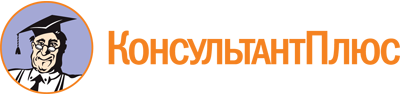 Конституционный закон Республики Тыва от 29.10.2010 N 31 ВХ-1
(ред. от 16.11.2022)
"О Конституционной комиссии Республики Тыва"
(принят ВХ РТ 28.10.2010)Документ предоставлен КонсультантПлюс

www.consultant.ru

Дата сохранения: 02.12.2022
 29 октября 2010 годаN 31 ВХ-1Список изменяющих документов(в ред. конституционных законов Республики Тываот 05.12.2012 N 1633 ВХ-1, от 16.11.2022 N 63-КЗРТ)